T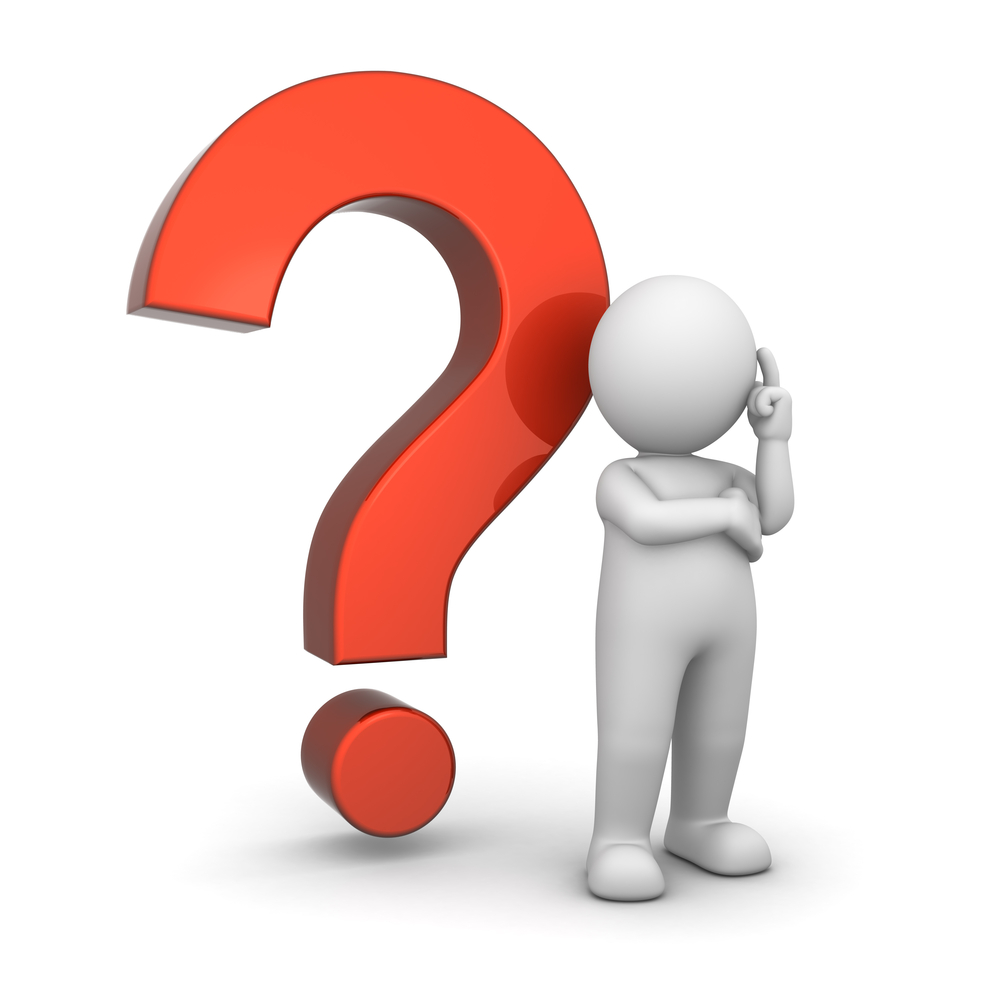 